VI SES PÅ KASABERGETS DAGHEM!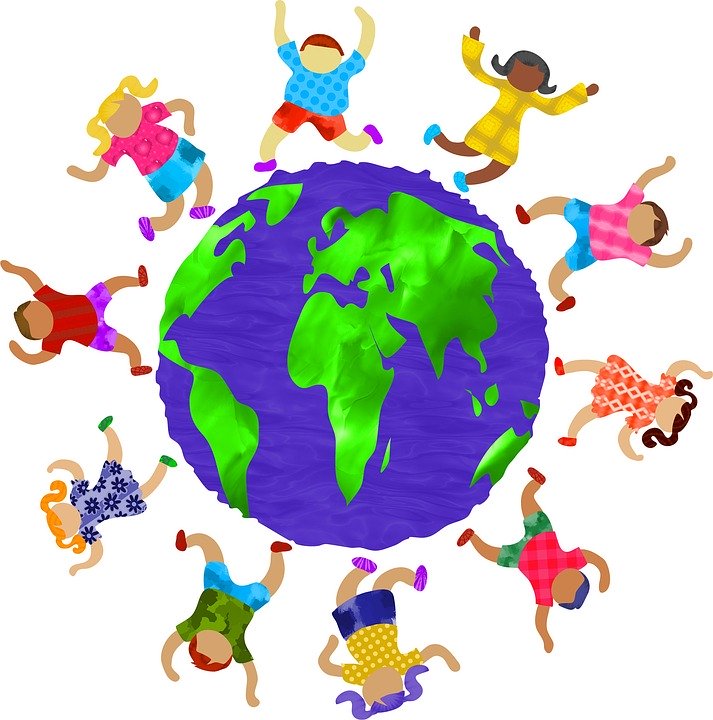 glädje*process*jämlikhet*delaktighet*växelverkan*utvärdering*smågrupper							6/2020Här några basuppgifter om hur vi fungerar. Mer specifik information delges i barngruppen som ert barn börjar i.Daghemmet är öppet kl. 7.00- 17.00. Viktigt att barnets angivna vårdtider följs.Meddela per telefon/sms senast kl 8 på morgonen om barnets frånvaro och  orsak. Läs på Grankulla stads hemsidor vilka anvisningar gäller då barnet insjuknar https://www.kauniainen.fi/sv/utbildning_och_smabarnspedagogik/smabarnspedagogik/vard_av_barn_hemma_och_oppen_familjeverksamhet/vard_av_sjukt_barn_-_forebyggande_av_infektioner. Vi följer THL:s anvisningar.Morgonmål serveras kl. 8.00- 8.30. Kom senast 8.15 om du önskar att ditt barn äter frukost. Lunch serveras kl. 11-12 och mellanmål 14-14.30.Kläder, skor etc., som är märkta med barnets eget namn hittar sin ägare lättare! Mjukisdjur till vilan / sagostunden förvaras inne i barnets skåp.När du har anlänt till daghemmet övergår ansvaret av barnet till dig.Bara vuxna öppnar och stänger porten – och låser alltid också med kedjan!Födelsedagsinbjudningar sker utanför daghemmet.Om du önskar diskutera ostört, reservera tid. När barnens pedagogiska planer och Föra Barn på Tal-samtal  osv. är aktuella, ser vi gärna att båda vårdnadshavarna deltar.Informera daghemmet genast om e-postadressen och telefonnumret ändras. All info från daghemmet sänds elektroniskt via Muksunetti (ansökes på www.muksunetti.fi)Gå med i Facebook-gruppen ”Föräldraföreningen Kasan” för att höra mer om daghemmets aktiva föräldraförenings verksamhet.Daghemmet har även ett instagramkonto ”kasabergetsdaghem”.!!Daghemmets och grannarnas infarterfår inte användas som svängplats!!HAR NI BARA LEKT IDAG PÅ KB?Copy: www.huddinge.se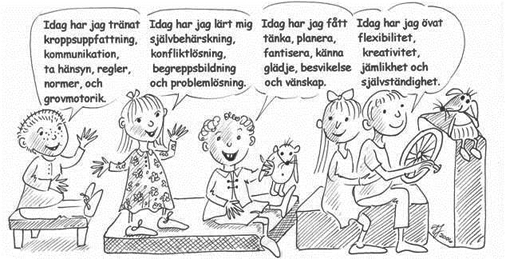    - JO, vilken TUR!!!Kasabergets daghemStenbergsvägen 2802700 GrankullaLingon 		050-4115794Blåbär 		050-4119037Trumpetsvampar 	050-4119038Fårtickor		 050-3827675                                            	     Guldkremlor	     050-5924286Kantareller		 050-4115762 Speciallärare                         040-1906307Föreståndare ____	050-3636343 NÄR MAN ÄR LITEN OCH BÖRJAR HOS OSS,BLIR MAN ETT BLÅBÄR ELLER ETT LINGON.HASTIGT GÅR TIDEN, PLÖTSLIGT ÄR DET ÄR DAGS,ATT FÖRVANDLAS TILL GULDKREMLA, FÅRTICKAELLER TRUMPETSVAMP.MEN JUST SOM MAN TYCKER, ATT LEKEN ÄR SOM BÄST,FÖRTROLLAS MAN ÄNNU TILL KANTARELL,SOM SNART TILL SKOLVÄRLDEN SKALL VANDRA.